Välkomna på medlemsmöte måndag den  12/12 kl. 19.00.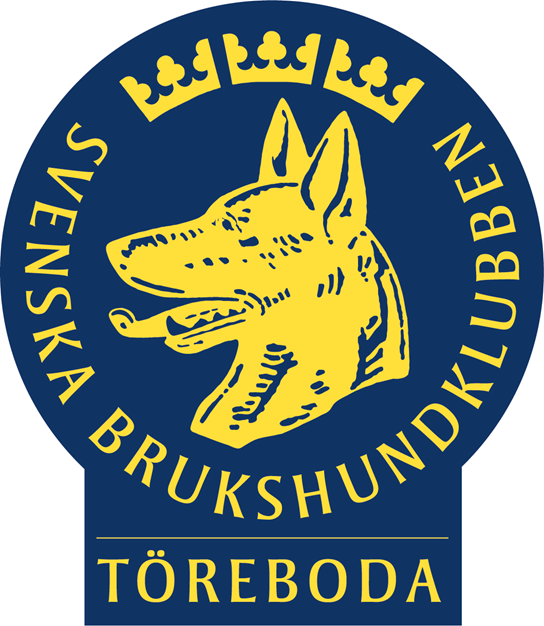 Redan kl. 18.30 bjuder vi in till lussefika! DAGORDNING FÖR MEDLEMSMÖTETMÖTETS ÖPPNANDEFASTSTÄLLANDE AV RÖSTLÄNGDGODKÄNNANDE AV DAGORDNINGENVAL AV SEKRETERAREVAL AV JUSTERARERAPPORT FRÅN STYRELSENRAPPORTER FRÅN SEKTORERÅRETS HUNDKM REGLERÖVRIGA FRÅGORFlytta agilityplanen till lilla appellplanen. MÖTET AVSLUTASStyrelsen